1.melléklet a 4/2021.(III.11.) önkormányzati rendelethez2. melléklet a 12/2018. (X.31.) önkormányzati rendelet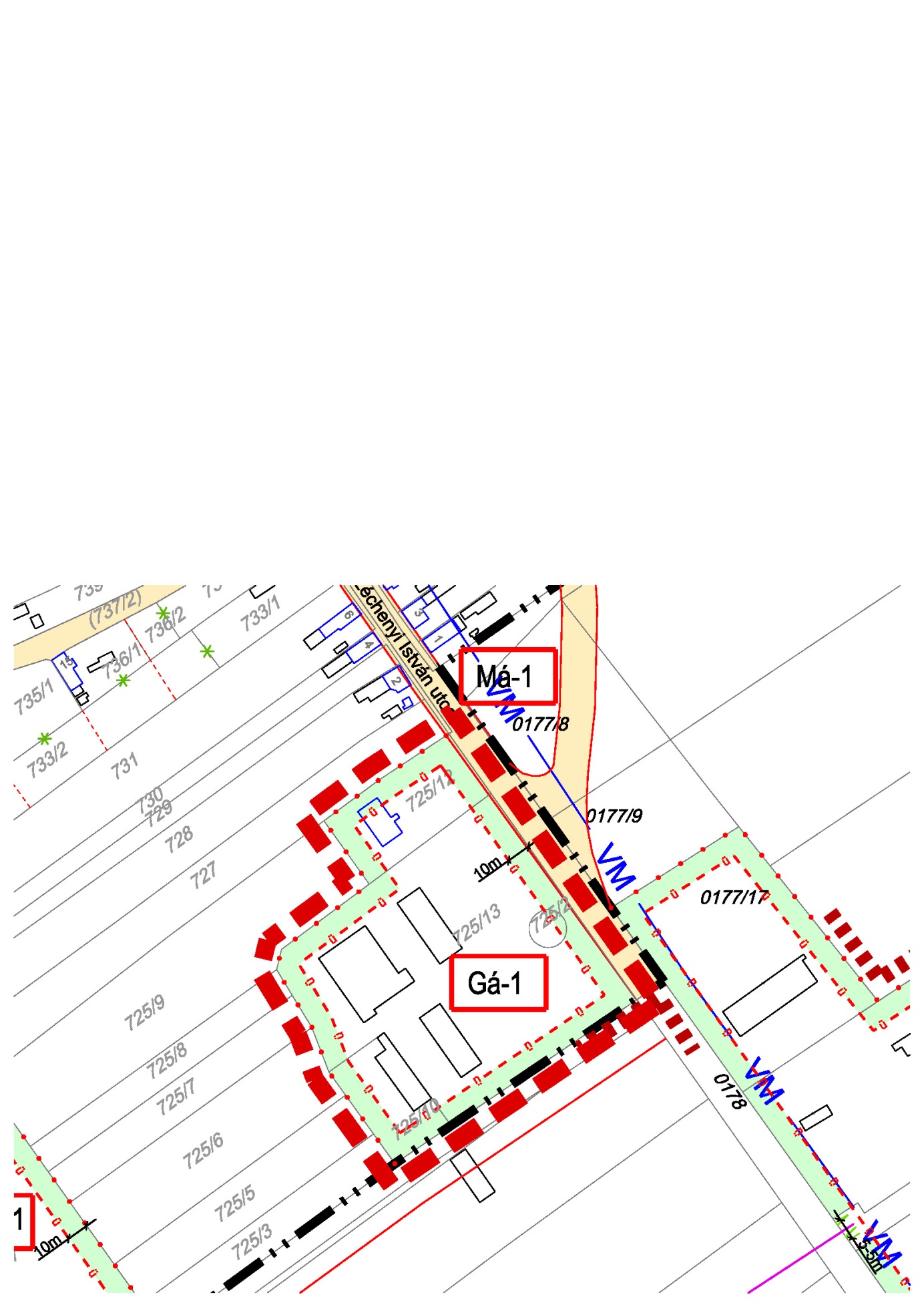 